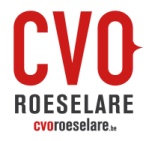 SOLUCIONESSOLUCIONESHallo, ik ben ……hoe heet jij?   HOLA, SOY MARCO. ¿CÓMO TE LLAMAS?Hallo, ik ben ……hoe heet jij?   HOLA, SOY MARCO. ¿CÓMO TE LLAMAS?“Hoi, ik ben …”                                                          of:   “ik heet…”HOLA, SOY ANA                                                      of HOLA, ME LLAMO ANAAangenaam  ENCANTADOAangenaam  ENCANTADOHoe gaat het met jou?  ¿QUÉ TAL?          Of             ¿QUÉ TAL ESTÁS ?Goh, zeer goed! En jij?               PUES, MUY BIEN. ¿Y TÚ?Goh, zeer goed! En jij?               PUES, MUY BIEN. ¿Y TÚ?Schitterend!                                                  ESTUPENDOVan waar kom/ben jij?           ¿DE DÓNDE ERES?Van waar kom/ben jij?           ¿DE DÓNDE ERES?Ik ben van Gent. En jij?                               SOY DE GENT. ¿Y TÚ ?Ik ben van Roeselare. Ik hou van Roeselare.SOY DE ROESELARE. ME GUSTA ROESELARE.Ik ben van Roeselare. Ik hou van Roeselare.SOY DE ROESELARE. ME GUSTA ROESELARE.Ik hou van Gent.                                             ME GUSTA GENT.Hou jij van bier?                    ¿TE GUSTA CERVEZA?Hou jij van bier?                    ¿TE GUSTA CERVEZA?Neen, ik hou niet van bier.                    NO, NO ME GUSTA CERVEZA.Hou jij van paella?                                  ¿TE GUSTA PAELLA?Ja, ik hou van paella! Allez, dan, tot later!SÍ, ME GUSTA PAELLA.  PUES, HASTA LA VISTA.Ja, ik hou van paella! Allez, dan, tot later!SÍ, ME GUSTA PAELLA.  PUES, HASTA LA VISTA.Tot later!                                                    HASTA LUEGO.